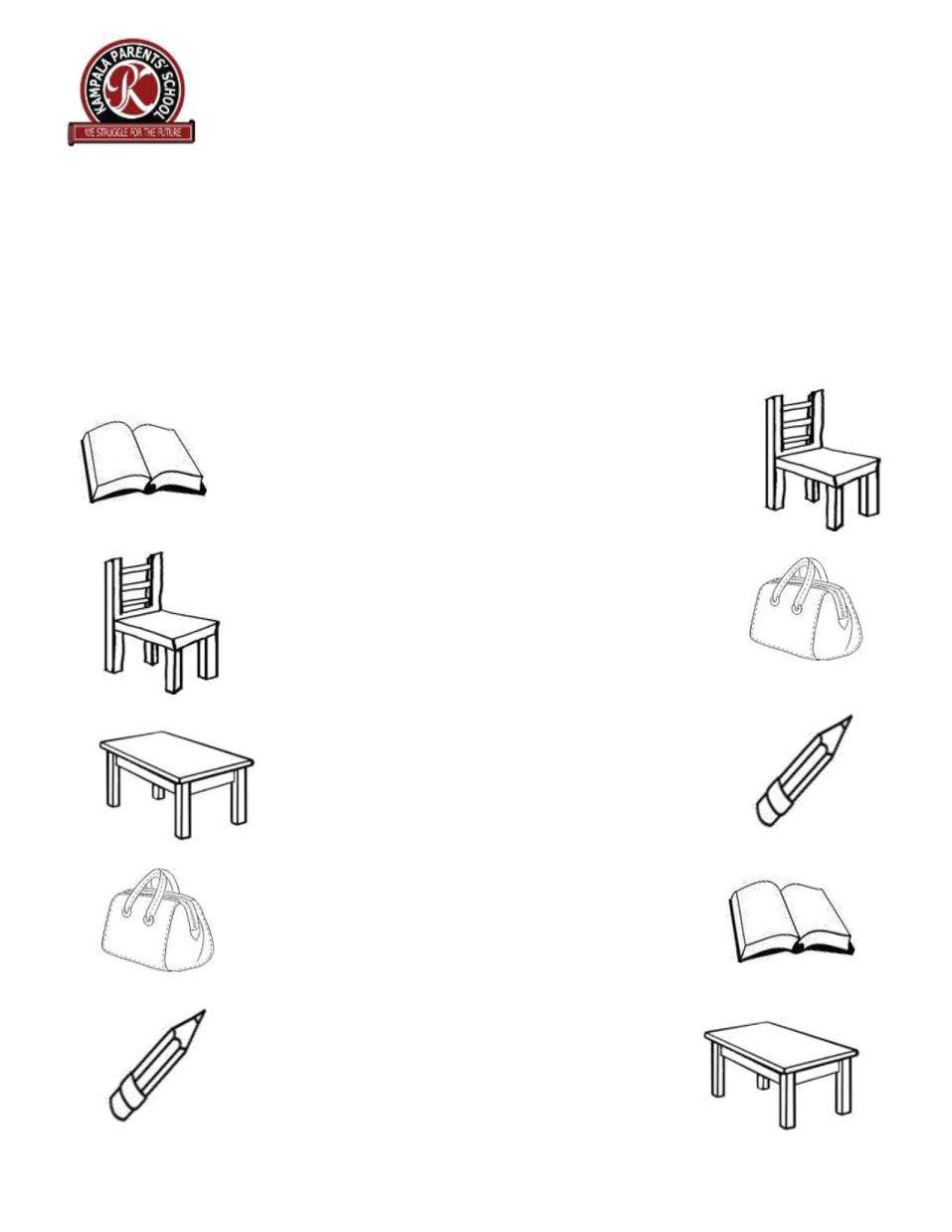 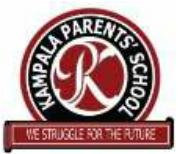 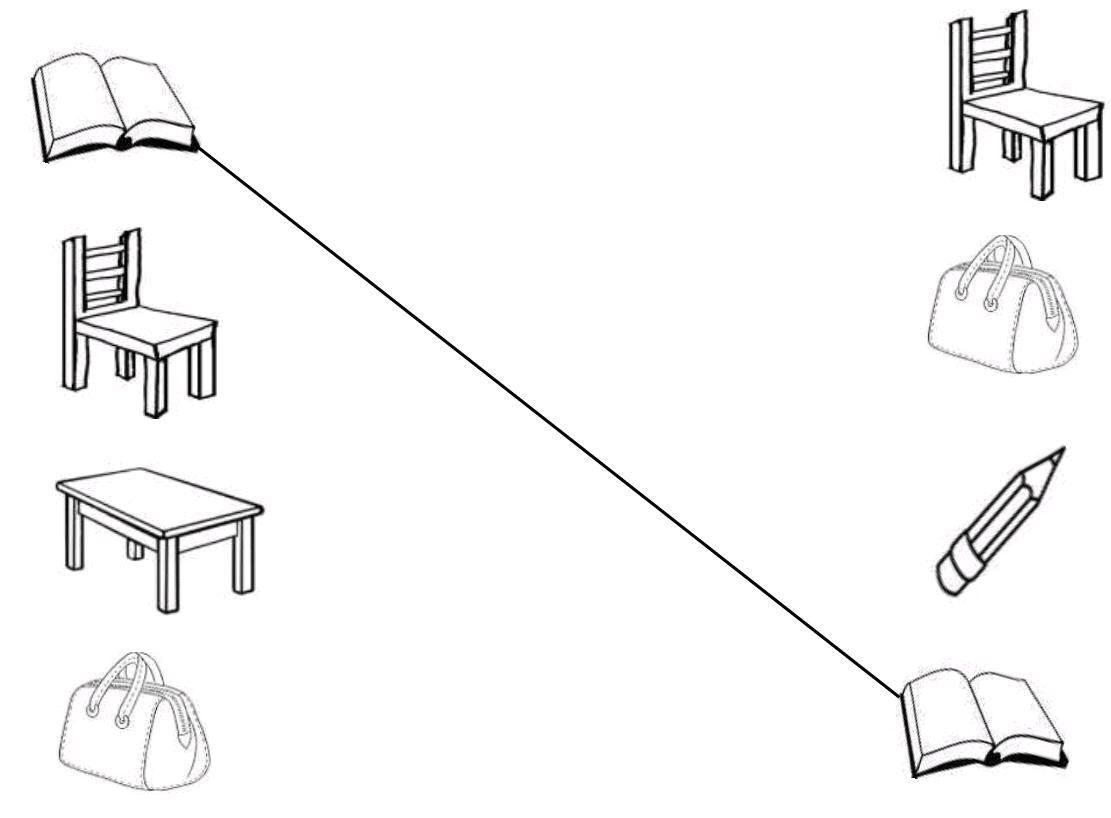 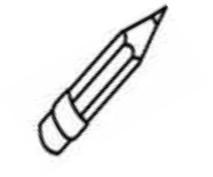 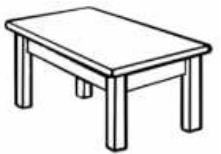 																																																																																																																																KAMPALA PARENTS’ SCHOOL 2004																																																																																																																																																																																																			BABY CLASS REVISION WORK 																																																																																																																																																	              ENGLISH WORK – SET SEVEN 																																					Name: ____________________________________  Stream: ______ 																																					Date: ____________________________________________________ 																																					Match the same pictures. 																																																																																																																																																																																																																													***** END***** 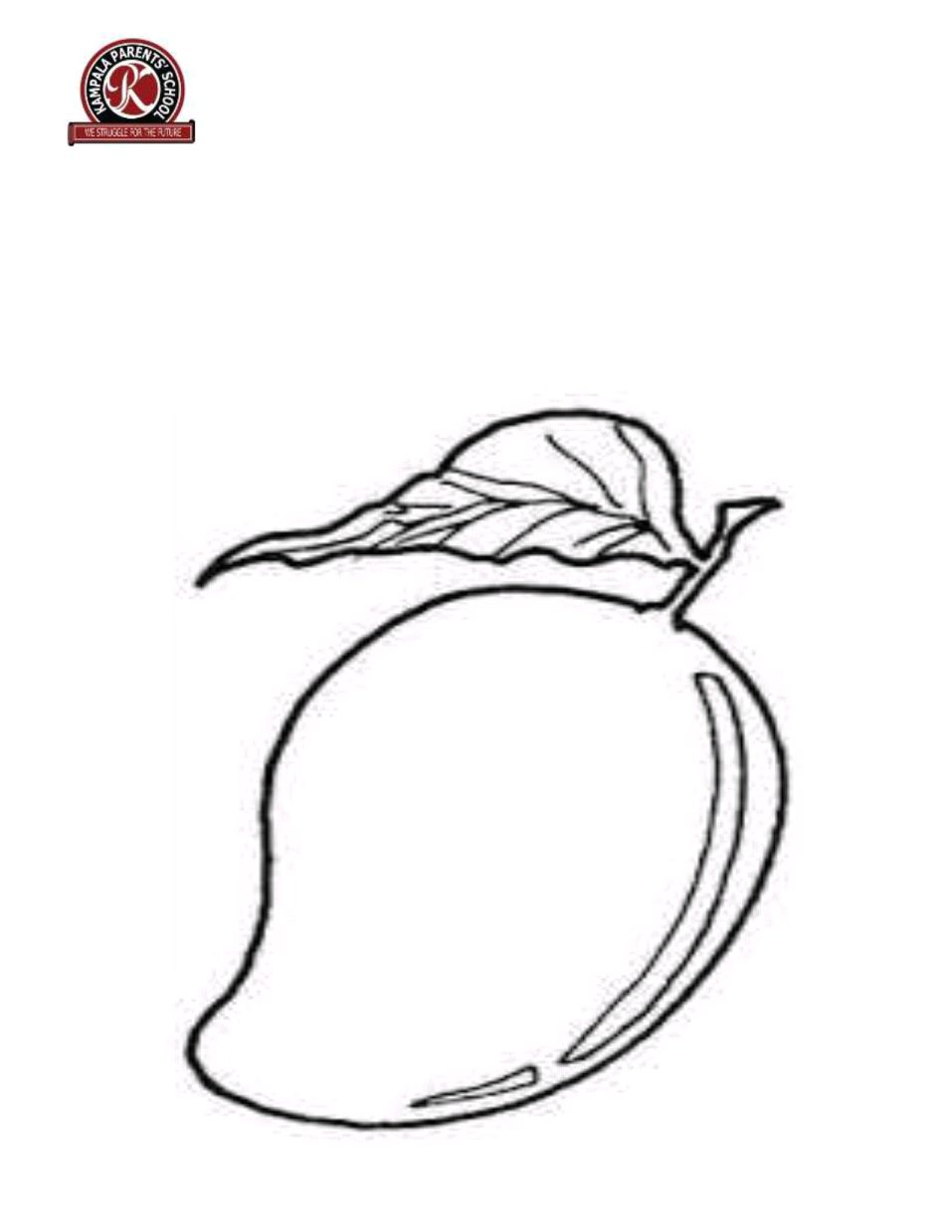 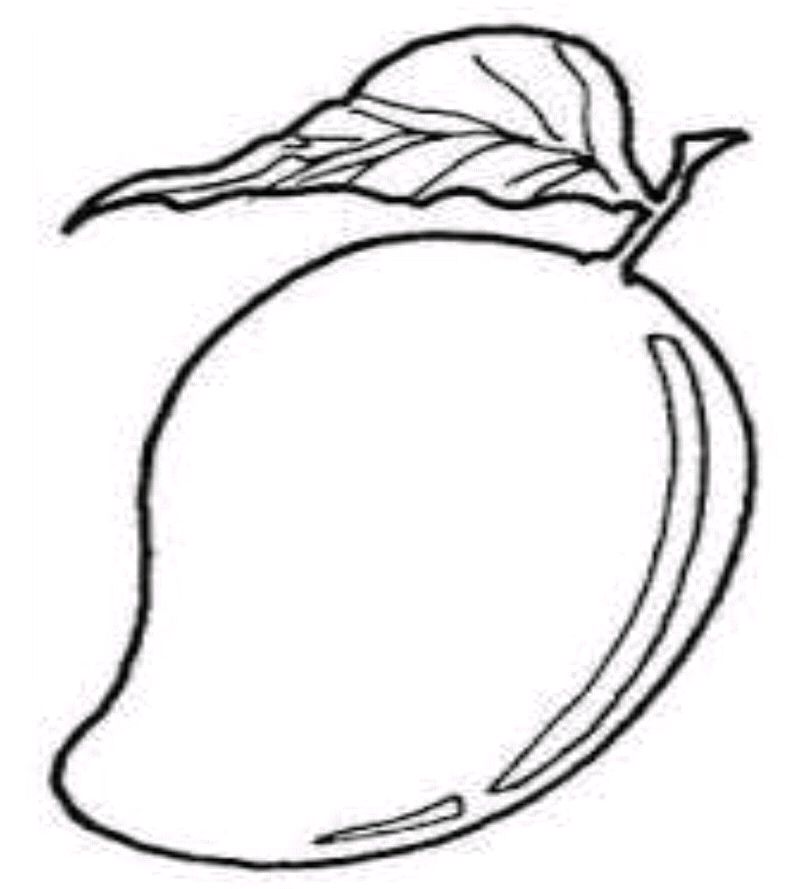 																																																																																																																																												KAMPALA PARENTS’ SCHOOL 2004																																																																																																																																																																																																	 BABY CLASS REVISION WORK  																																																																																																																																																								               COLOURING – SET SEVEN																																					Name: ____________________________________  Stream: ______ 																																					Date: ____________________________________________________ 																																																																																																																																																																																														Colour the mango. 																																																																																																																																																																																																																													***** END***** 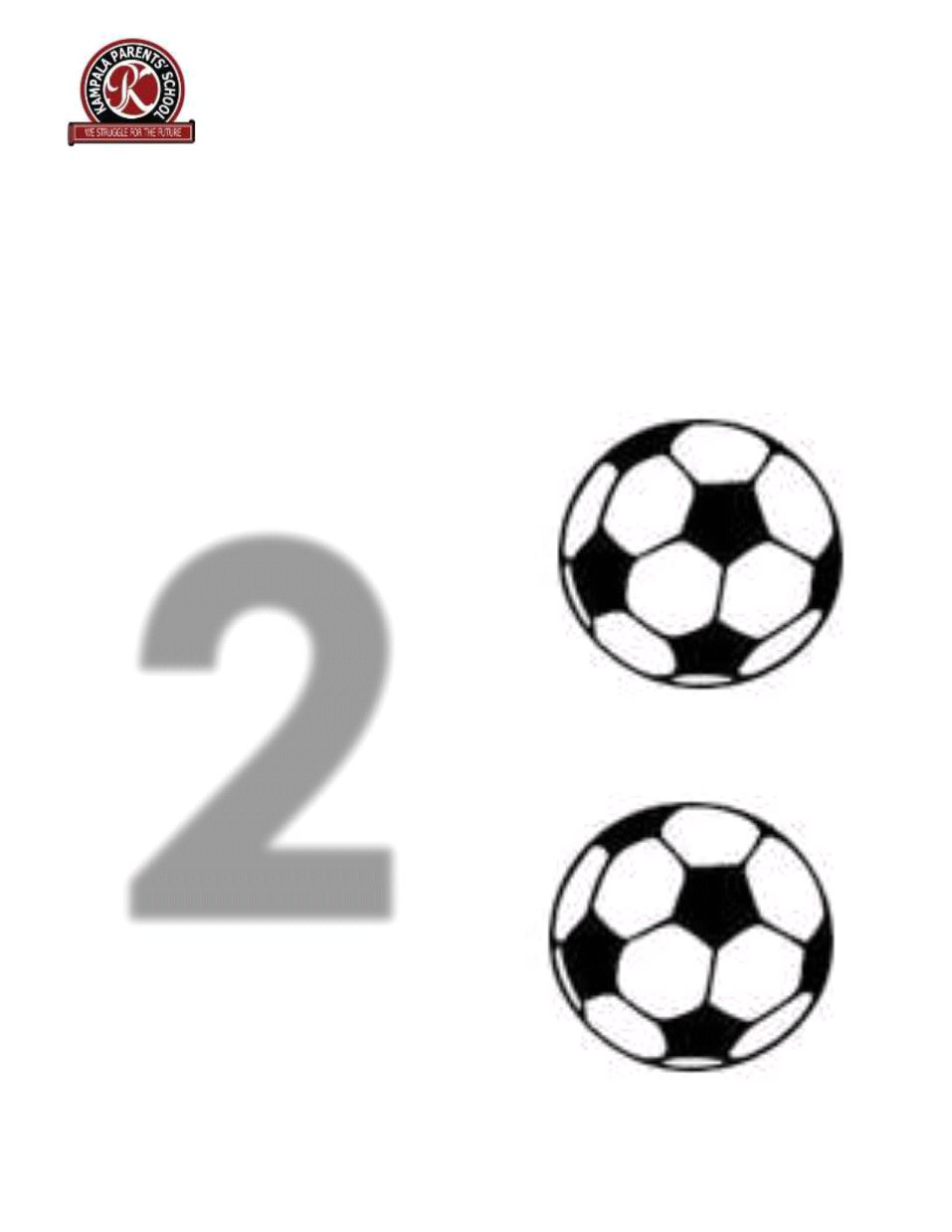 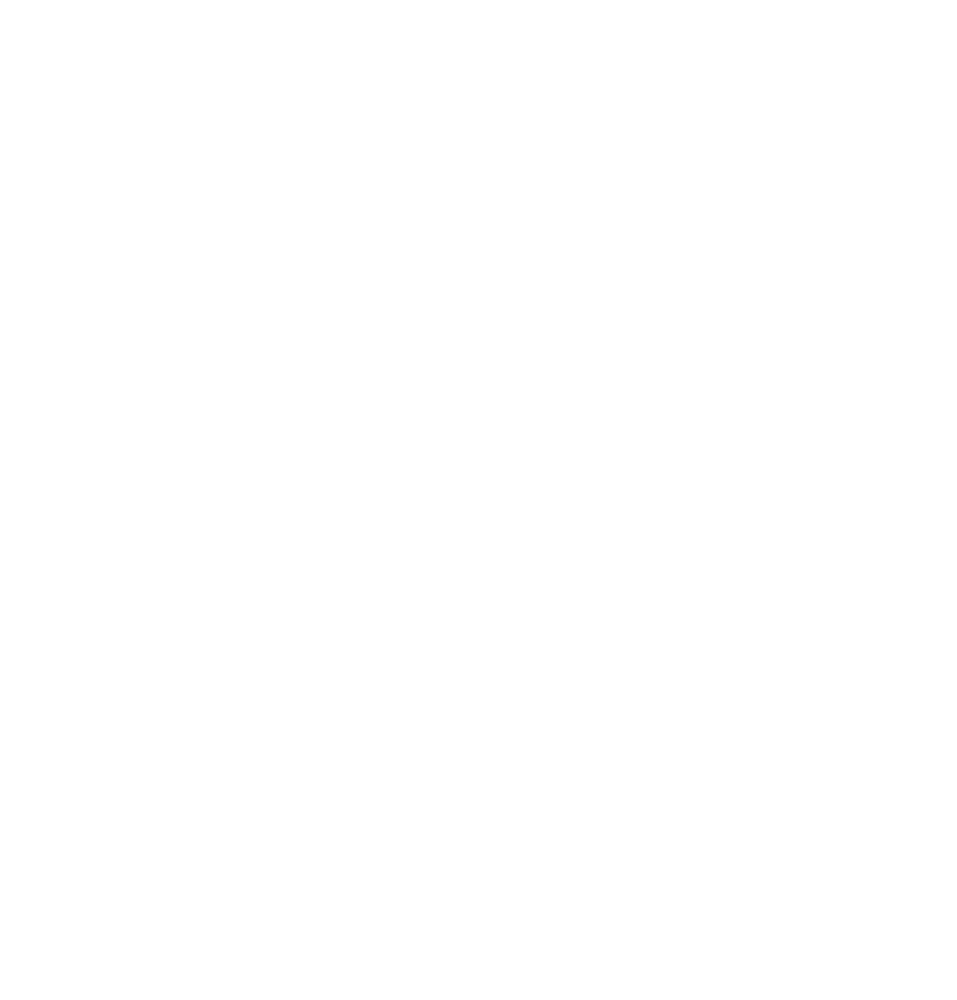 																																																																																																																																KAMPALA PARENTS’ SCHOOL 2004																																																																																																																																																																																																	 BABY CLASS REVISION WORK  																																																																																																																																																																		               NUMBERS – SET SEVEN																																					Name: ____________________________________  Stream: ______ 																																					Date: ____________________________________________________ 																																					Colour and count. 																																																																																																																																																																																																																													***** END***** 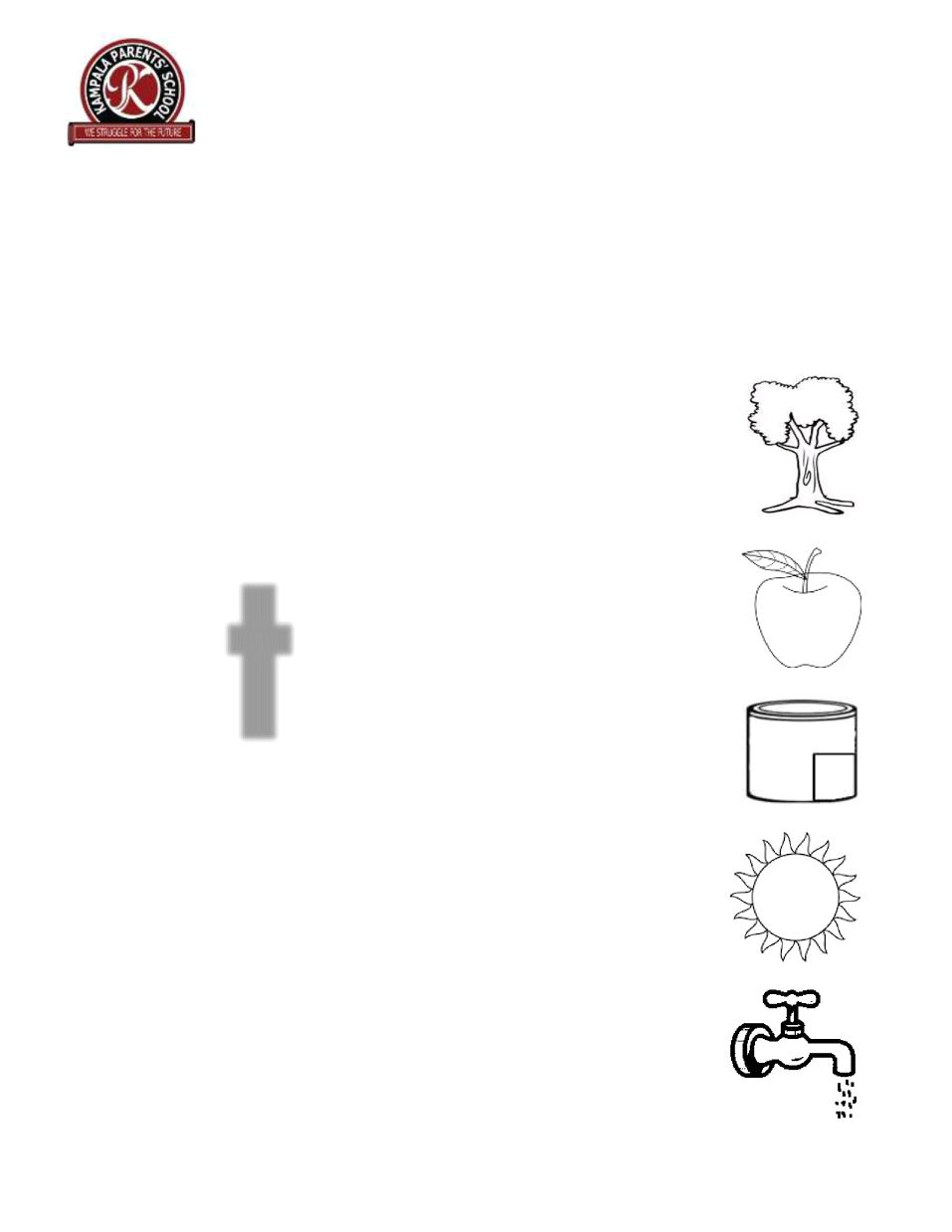 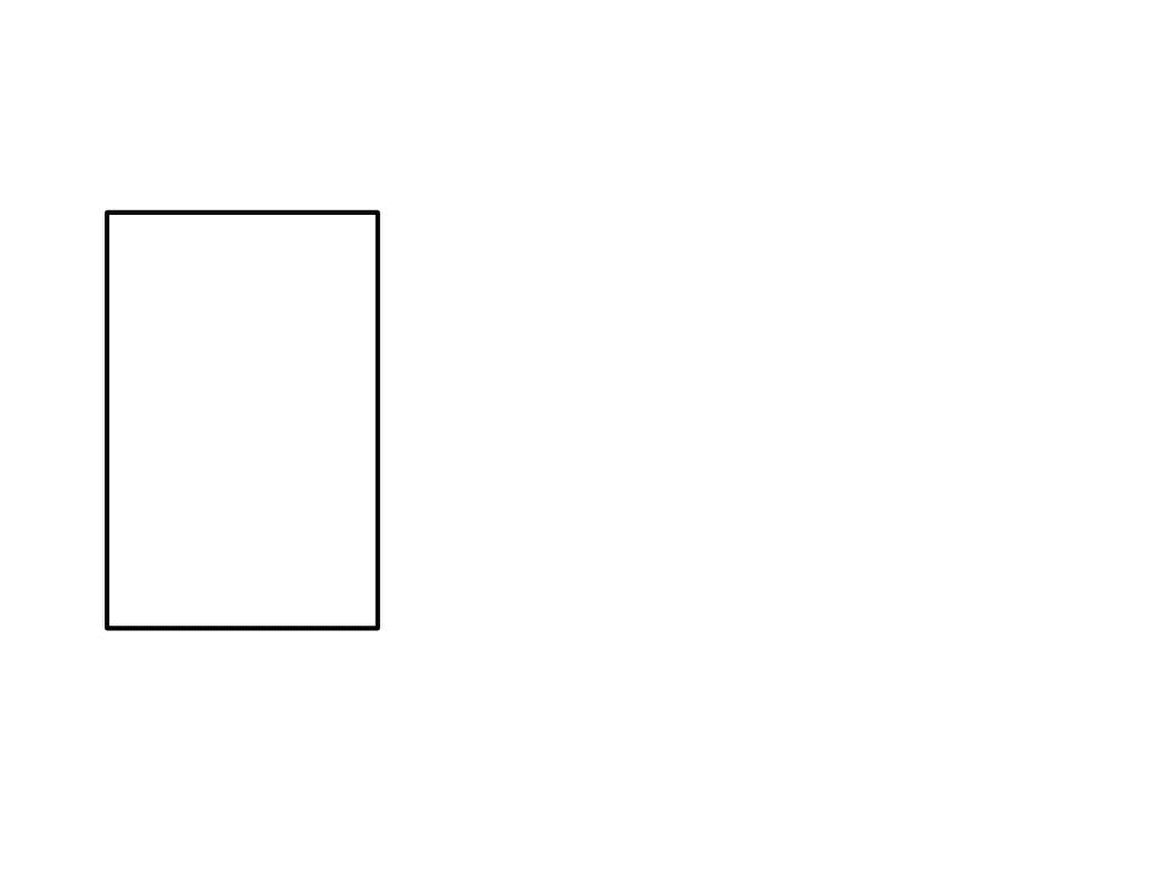 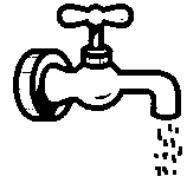 																																																																																																																																KAMPALA PARENTS’ SCHOOL 2004																																																																																																																																																																																																	 BABY CLASS REVISION WORK  																																																																																																																																																																		               READING – SET SEVEN																																					Name: ____________________________________  Stream: ______ 																																					Date: _____________________________________________________ 																																					Match   t  to the friends. 																																																																																																																																																																																																																													***** END*****